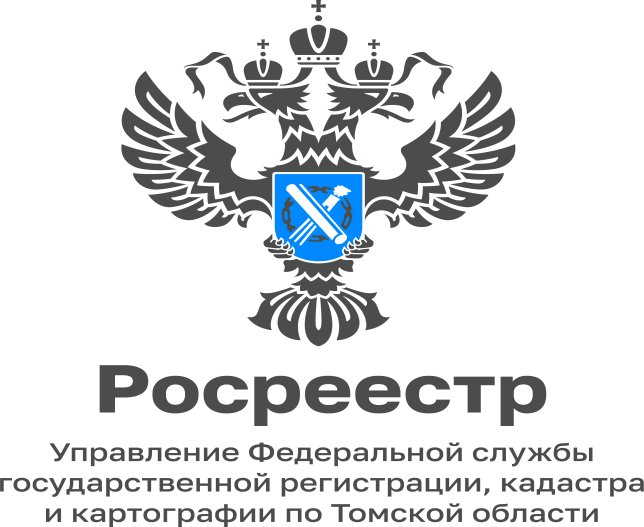 23.01.2023 Узнать собственника и историю недвижимости простоСведения о недвижимом имуществе, о зарегистрированных правах на недвижимое имущество, основаниях их возникновения, правообладателях содержатся в Едином государственном реестре недвижимости (ЕГРН).На сегодняшний день информация из ЕГРН является общедоступной. Это означает, что любое лицо может получить открытую информацию из ЕГРН о любом объекте недвижимости в виде выписки из ЕГРН. Проще говоря, перед проведением сделки потенциальный покупатель может запросить выписки из ЕГРН об определенном доме, квартире, земельном участке и удостовериться, что объект недвижимости принадлежит именно этому продавцу, не находится в залоге, под арестом, не имеет иных ограничений.Также актуальна будет и информация из ЕГРН в виде выписки о переходе прав на объект недвижимости – история смены владельцев объекта недвижимости на основании конкретных документов.Выписку из ЕГРН можно получить не только в виде бумажного документа, обратившись в приемные пункты многофункционального центра, но и в электронном виде через официальный сайт Росреестра (https://rosreestr.gov.ru) или Единый портал государственных услуг (Госуслуги).Кроме того, для просмотра данных об объекте недвижимости в режиме реального времени на официальном сайте Росреестра реализован информационно-справочный сервис «Справочная информация по объектам недвижимости в режиме online». Данный сервис предоставляет открытые данные о недвижимости на безвозмездной основе  всем желающим и является очень полезным для оперативного получения справочной информации об объектах недвижимости.По кадастровому номеру или адресу объекта недвижимости можно узнать актуальные сведения об объекте недвижимости, включая данные о кадастровой стоимости и площади объекта, о наличии или отсутствии зарегистрированных прав (без указания собственника), а также об имеющихся обременениях/ограничениях объекта недвижимости. Руководитель Управления Росреестра по Томской области Елена Золоткова рассказала: «Чтобы застраховать себя от неприятных ситуаций при совершении сделок с недвижимостью – закажите выписку из ЕГРН. Выписка из ЕГРН является самым простым и надежным способом получения актуальной информации об объекте недвижимости.Надо отметить, что тенденция к цифровизации распространяется на все сферы оказания государственных услуг. Все чаще граждане предпочитают электронный формат выписок из ЕГРН, потому что это быстро и удобно.На сегодняшний день в Томской области более 90% всех сведений из  ЕГРН предоставляется в электронном виде».Заместитель начальника отдела ведения ЕГРН, повышения качества данных ЕГРН                                                      Управления Росреестра по Томской областиНаталья Соболевская